ICA Joint Meeting on Atlases and Education	1./2. September 2016  	ETH Campus Hönggerberg, Zurich, Switzerland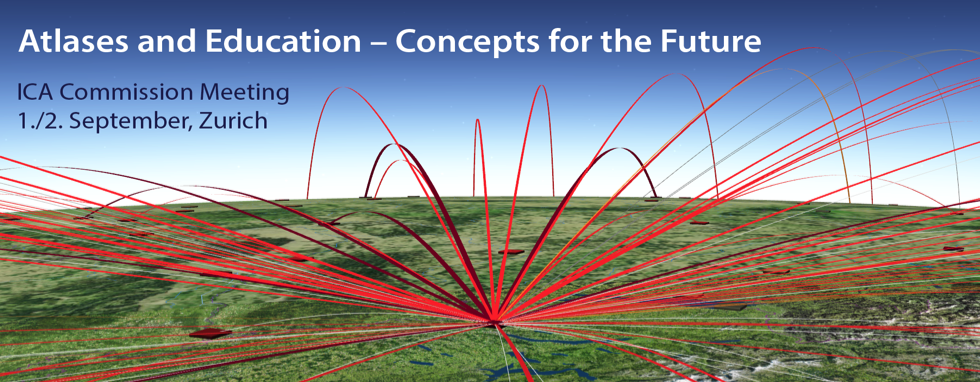 First Circular: Invitation and Call for ContributionsDear Colleagues,The ICA Commissions on Atlases and on Education and Training are happy to announce and invite you to aJoint Meeting and Workshop: «Atlases and Education –Concepts for the Future»Atlas cartography and educational cartography are undergoing a renewal process, due to technology-driven forces and altered user demands. The goal of this meeting is to present and talk about new ideas and concepts in both fields of atlas and education cartography.David Fairbairn, Chair of the ICA Commission on Education and TrainingRené Sieber, Chair of the ICA Commission on AtlasesPlease notice:To present a paper is not a condition for participation.No registration or participation fee is requested.A 2nd Circular with a detailed program of the meeting and other activities will follow after the deadline for registration.Meeting programThe first day of the meeting will be dedicated to keynotes and state-of-the-art contributions.During the second day, we plan to present and discuss future atlas and educational concepts.Social programWe are planning to visit Zurich’s famous map library (Zentralbibliothek), the old town, and take a tour on the Uetliberg, Zurich’s nearest mountain spot.Presentations and papersPresentation on invitation
We are proud to announce Ferjan Ormeling (Prof. emer.) as invited speaker; he has sound knowledge in both atlases and educational cartography.Oral presentations
Depending on the number of contributions, the presentation time will be 15 or 20 minutes. 
The presentation should refer to the meetings topic (and hopefully contain fresh ideas).
Please indicate the title of your contribution on the registration form.Abstracts
An abstract with a maximum of 500 words – including 1-2 figures – is mandatory in order to accept your contribution for oral presentation.
Please send the abstract to the email-address on the registration form.Full Papers
After the meeting, we are planning to publish a selection of the papers in a special issue of the International Journal of Cartography.DeadlinesJuly 31, 2016August 15, 2016Registration and Announcement of paperAbstractRegistration FormMeeting on Atlases and EducationFirst / Second NameAffiliationAddressCountryE-mailPresentation Title (prov.)